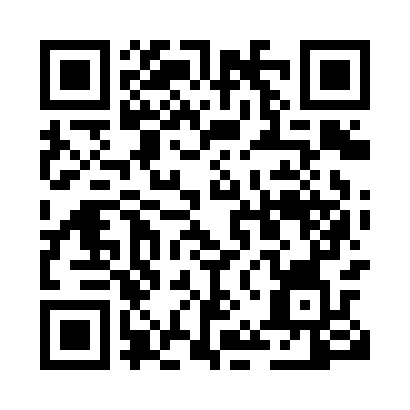 Prayer times for Bukov Vrh, SloveniaWed 1 May 2024 - Fri 31 May 2024High Latitude Method: Angle Based RulePrayer Calculation Method: Muslim World LeagueAsar Calculation Method: HanafiPrayer times provided by https://www.salahtimes.comDateDayFajrSunriseDhuhrAsrMaghribIsha1Wed3:485:491:006:028:1210:052Thu3:455:481:006:028:1310:083Fri3:435:461:006:038:1410:104Sat3:415:451:006:048:1610:125Sun3:385:431:006:058:1710:146Mon3:365:421:006:058:1810:167Tue3:345:401:006:068:2010:188Wed3:315:391:006:078:2110:209Thu3:295:381:006:088:2210:2210Fri3:275:361:006:088:2310:2411Sat3:255:351:006:098:2510:2612Sun3:225:3412:596:108:2610:2813Mon3:205:3312:596:118:2710:3014Tue3:185:3112:596:118:2810:3215Wed3:165:301:006:128:2910:3416Thu3:135:291:006:138:3110:3717Fri3:115:281:006:138:3210:3918Sat3:095:271:006:148:3310:4119Sun3:075:261:006:158:3410:4320Mon3:055:251:006:158:3510:4521Tue3:035:241:006:168:3610:4722Wed3:015:231:006:178:3710:4923Thu2:595:221:006:178:3810:5124Fri2:575:211:006:188:4010:5325Sat2:555:201:006:198:4110:5526Sun2:535:191:006:198:4210:5727Mon2:515:191:006:208:4310:5928Tue2:495:181:006:218:4411:0029Wed2:475:171:016:218:4511:0230Thu2:465:161:016:228:4511:0431Fri2:445:161:016:228:4611:06